RE: LQ: What symbols are used for the Holy Spirit during PentecostActivity 1: Look at the pictures below and for each picture, discuss the questions underneath. 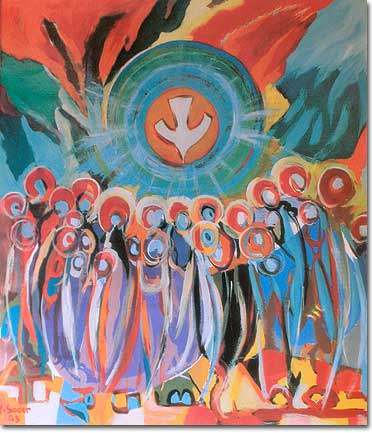 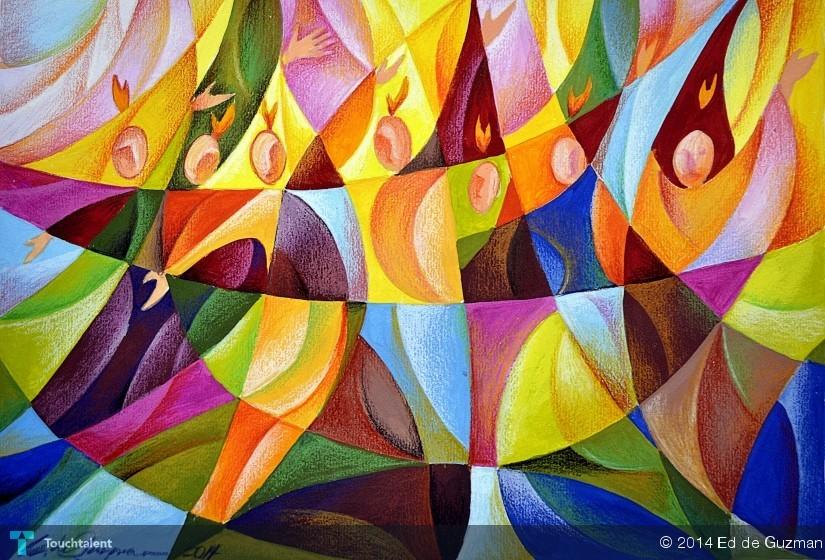 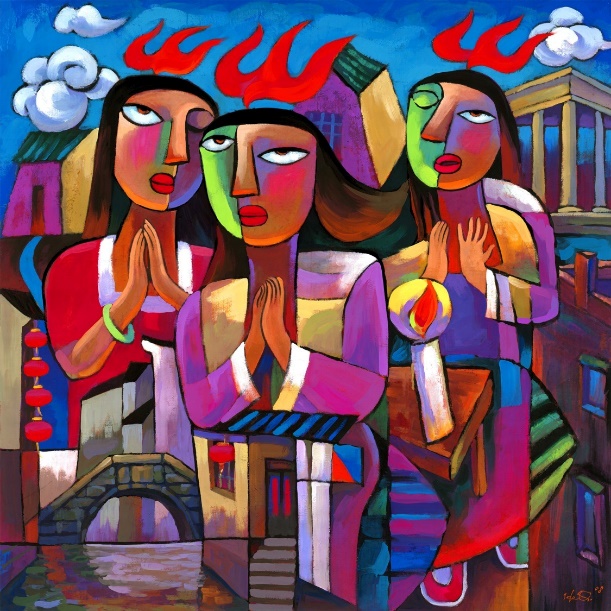 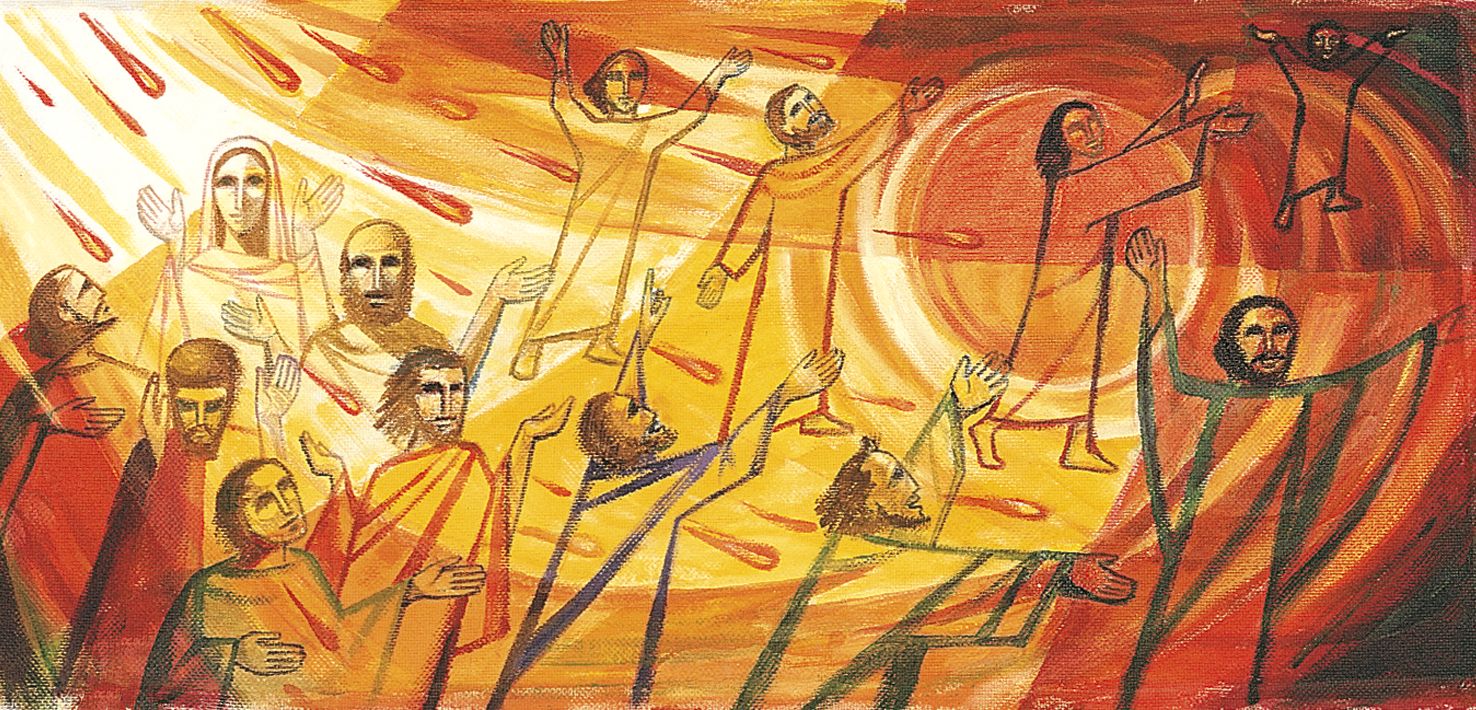 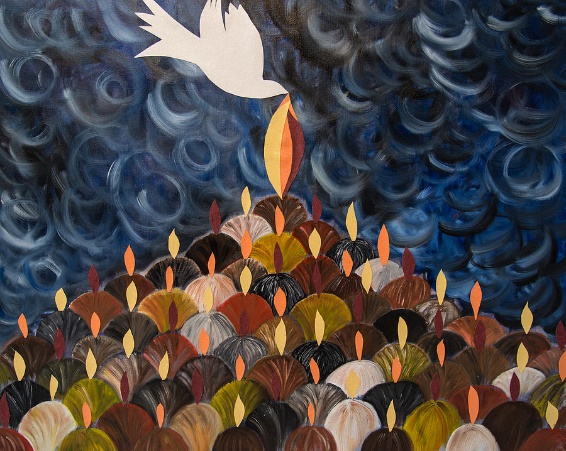 Questions: Which parts of the story have been emphasised? Why?Which parts of the story have been missed out? Why?Study the motions of the people in the artwork. Why might they feel like that? Which parts of the story has the artist had to portray symbolically? Activity 2: ‘What is the Holy Spirit?’Talk to your adult about what you know to be the ‘Holy Spirit.’Watch this video: https://www.youtube.com/watch?v=oNNZO9i1Gjc Now look at the PowerPoint labelled ‘Symbols of the Holy Spirit.’Can you link the symbols to the story? Written Work: Choose two symbols for the ‘Holy Spirit’ and record underneath as a paragraph or bullet points why it represents the ‘Holy Spirit.’ 